Reset Form    Print Form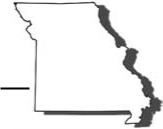 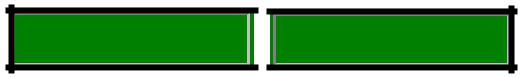 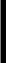 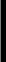 This Driver Experience Log is provided, for your convenience, as a tool to help track the progress of a beginning driver. This log may be used as verification of the required 40 hours of behind-the-wheel driving. A minimum of ten hours of behind-the-wheel driving must have occurred during nighttime hours. The teen’s parent, grandparent, legal guardian or certified instructor with a federal residential job training program must accompany the teen to the license office when applying for the intermediate license.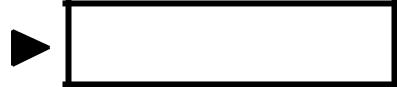 Grand Total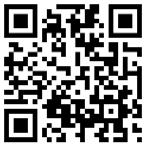 FormMissouri Department of Revenue4901Missouri Department of Revenue4901Driver Experience LogDateStart TimeEnd TimeTotal TimeTotal TimeTrainer’s NameTrainer’s NameDriver License BureauPhone:(573) 526-2407Form 4901 (Revised 02-2014)Form 4901 (Revised 02-2014)Driver License BureauPhone:(573) 526-2407Visit www.dor.mo.gov/drivers/Visit www.dor.mo.gov/drivers/Visit www.dor.mo.gov/drivers/P.O. Box 200Fax:(573) 522-6062Visit www.dor.mo.gov/drivers/Visit www.dor.mo.gov/drivers/Visit www.dor.mo.gov/drivers/Jefferson City, MO 65105-0200E-mail:dlbmail@dor.mo.govfor additional information.for additional information.for additional information.